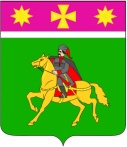 АДМИНИСТРАЦИЯ ПОЛТАВСКОГО СЕЛЬСКОГО ПОСЕЛЕНИЯКРАСНОАРМЕЙСКОГО  РАЙОНА           П О С Т А Н О В Л Е Н И Е              от 01.06.2018                                                                                           №  179                                                     станица ПолтавскаяОб утверждении административного регламентапо предоставлению муниципальной услуги « Предоставление справок в администрации Полтавского сельского поселения Красноармейского района» В соответствии с Федеральным законом от 27 июля 2010 года № 210-ФЗ «Об организации предоставления государственных и муниципальных услуг», статьей 14 Федерального закона от 6 октября 2003 года № 131-ФЗ «Об общих принципах организации местного самоуправления в Российской Федерации», руководствуясь постановлением администрации Полтавского сельского поселения от 8 августа 2014 года № 624 «Об утверждении Порядка разработки и утверждения административных регламентов исполнения муниципальных функций и предоставления муниципальных услуг администрацией Полтавского сельского поселения Красноармейского района», руководствуясь Уставом Полтавского сельского поселения района, в целях регламентации административных процедур при предоставлении администрацией Полтавского сельского поселения муниципальной услуги по выдаче справок администрация Полтавского сельского поселения  Красноармейского района   п о с т а н о в л я е т : 1. Утвердить административный регламент предоставления администрацией Полтавского сельского поселения Красноармейского района муниципальной услуги « Предоставление справок  в администрации Полтавского сельского поселения Красноармейского района» (приложение).  2. Контроль за выполнением настоящего постановления возложить на заместителя главы Полтавского сельского поселения Красноармейского района В.А. Гористова 3. Постановление вступает в силу со дня его обнародования.ГлаваПолтавского сельского поселения Красноармейского района 						        В.А.Побожий ПРИЛОЖЕНИЕУТВЕРЖДЁНпостановлением администрацииПолтавского сельского поселенияКрасноармейского районаот 01.06.2018  № 179АДМИНИСТРАТИВНЫЙ РЕГЛАМЕНТпредоставления администрацией Полтавского сельского поселения « Предоставление справок  в администрации Полтавского сельского поселения  Красноармейского района»Раздел 1. Общие положенияПодраздел 1.1. Предмет регулирования административногорегламента Предметом регулирования настоящего административного регламента предоставления администрацией Полтавского сельского поселения Красноармейского  района (далее - администрация) муниципальной услуги  по выдаче справок является - определение стандарта и порядка предоставления муниципальной услуги, повышение качества ее предоставления и доступности, создание комфортных условий для получения муниципальной услуги.Данный административный регламент распространяется на правоотношения по предоставлению справок, владельцем сведений для которых является администрация Полтавского сельского поселения Красноармейского района.Подраздел 1.2. Круг заявителейЗаявителями, имеющими право на получение муниципальной услуги, являются физические или юридические лица, а также их представители, наделенные соответствующими полномочиями, обратившиеся с заявлением о предоставлении муниципальной услуги в администрацию Полтавского сельского поселения Красноармейского района (далее – заявитель).Подраздел 1.2.1. Перечень терминов и понятий        В настоящем административном регламенте используются следующие термины и понятия: муниципальная услуга, предоставляемая органом местного самоуправления (далее – муниципальная услуга), – деятельность по реализации функций органа местного самоуправления, которая осуществляется по запросам заявителей в пределах полномочий органа, предоставляющего муниципальные услуги, по решению вопросов местного значения, установленных в соответствии с Федеральным законом от 6 октября 2003 года № 131-ФЗ «Об общих принципах организации местного самоуправления в Российской Федерации» и уставом муниципального образования;заявитель – физическое лицо либо его уполномоченный представитель, обратившийся в орган, предоставляющий муниципальную услугу, с запросом о предоставлении муниципальной услуги, выраженным в устной, письменной или электронной форме;административный регламент – нормативный правовой акт, устанавливающий порядок предоставления государственной или муниципальной услуги и стандарт предоставления государственной или муниципальной услуги;	   административная процедура - логически обособленная последовательность административных действий при предоставлении муниципальной услуги, имеющая конечный результат и выделяемая в рамках предоставления муниципальной услуги;    административное действие - предусмотренное административным регламентом действие должностного лица в рамках предоставления муниципальной услуги;   должностное лицо - лицо, ответственное за предоставление муниципальной услуги;   уполномоченное структурное подразделение органа предоставления - структурное подразделение органа предоставления, в компетенции которого находится рассмотрение вопросов, связанных с предоставлением муниципальной услуги;           справка - документ, представляемый гражданину на основании действующего нормативного правового акта, с информацией, которой располагают органы местного самоуправления;            домовая книга -  документ, в котором отражены сведения  о владельцах жилого помещения и сведения о зарегистрированных  гражданах  по месту жительства в данном жилом доме (помещении); сведения в книге заполняются соответствующими уполномоченными органами;          справка о составе семьи - документ, подтверждающий факт состава семьи, зарегистрированных  по одному адресу.          справка о наличии личного подсобного хозяйства - документ, который может подтвердить факт наличия личного подсобного хозяйства;          справка о наличии земельного участка - документ, который может подтвердить факт предоставления гражданину приусадебного участка;          справка о совместном проживании на день смерти - документ, который может подтвердить факт совместного  проживания Заявителя с гражданином на  день смерти последнего по месту регистрации;справка с места жительства - документ,  подтверждающий факт проживания гражданина по указанному  адресу  в настоящее время или за  период времени;          справка о семейно-имущественном положении - документ, содержащий сведения о членах семьи гражданина призывного возраста, их месте жительства, месте работы, даты и места рождения.1.3. Требования к порядку информирования о предоставлении муниципальной услуги1.3.1. Информация о местах нахождения, электронных адресах, телефонах и графике работы органов администрации Полтавского сельского поселения и прочих органов и организаций, участвующих в предоставлении муниципальной услуги.1.3.2. Адрес официального сайта администрации в информационно-телекоммуникационной сети «Интернет», содержащего информацию о предоставлении муниципальной услуги: www.poltavadm.ru.Адрес портала государственных и муниципальных услуг Краснодарского края: www.pgu.krasnodar.ru, и Единого портала государственных и муниципальных услуг: www.gosuslugi.ru.1.3.3. Адрес официального сайта многофункционального центра в информационно-телекоммуникационной сети «Интернет», содержащего информацию о предоставлении муниципальной  услуги: www.e-mfc.krasnarm.ru.1.3.4. Информирование заинтересованных лиц о муниципальной услуге осуществляется следующим образом:индивидуальное информирование;публичное информирование. Информирование проводится в форме:устного информирования;письменного информирования;размещения информации на официальном сайте администрации в информационно-телекоммуникационной сети «Интернет». 1.3.5. Индивидуальное устное информирование о муниципальной  услуге обеспечивается должностными лицами администрации, работниками администрации, осуществляющими предоставление муниципальной  услуги (далее – должностные лица администрации, работники администрации), работниками многофункционального центра, посредством консультирования лично либо по телефону. Посредством устного консультирования заинтересованным лицам предоставляется информация:о месте нахождения, справочных телефонах, факсах, Интернет-сайте, адресах электронной почты администрации, многофункционального центра, о графике личного приема посетителей должностными лицами администрации, работниками многофункционального центра, местах приема письменных обращений, заявлений о предоставлении муниципальной  услуги, местах устного информирования;о перечне документов, необходимых для предоставления муниципальной  услуги;о порядке обжалования действий (бездействия) и решений, осуществляемых и принимаемых в ходе предоставления муниципальной  услуги;о сроках предоставления муниципальной  услуги.Заявителям дополнительно предоставляется информация: о комплектности (достаточности) представленных документов; о текущей административной процедуре предоставления муниципальной  услуги.Информирование по иным вопросам, связанным с предоставлением муниципальной  услуги, осуществляется только на основании письменного           обращения. При устном информировании по телефону должностное лицо администрации, работник администрации называет фамилию, имя, отчество, занимаемую должность и наименование структурного подразделения, предлагает гражданину представиться и изложить суть вопроса. Должностное лицо администрации, работник МФЦ при общении с заинтересованными лицами (лично или по телефону) должно относиться к ним корректно и внимательно, соблюдать общепринятые правила поведения и нормы деловой этики, проводить консультирование с использованием официально-делового стиля речи.Завершая консультирование, должностное лицо администрации, работник администрации кратко подводит итог и при необходимости перечисляет действия, которые следует предпринять лицу, обратившемуся за консультацией.Прием посетителей в помещениях администрации осуществляется должностными лицами администрации в соответствии с графиком работы администрации, указанным в пункте 1.3.2 настоящего подраздела, при наличии документа, удостоверяющего личность.Индивидуальное письменное информирование о порядке предоставления муниципальной услуги осуществляется на основании письменного обращения в администрацию путем направления ответа почтовым отправлением. Письменное обращение по вопросам получения информации о предоставлении муниципальной  услуги надлежит направлять по месту нахождения администрации.1.3.6. Публичное информирование о муниципальной услуге осуществляется посредством размещения соответствующей информации на официальном сайте Администрации в  информационно-телекоммуникационной сети «Интернет», на информационных стендах многофункционального центра, на едином портале государственных и муниципальных услуг. Публичное информирование может осуществляться иными способами в соответствии с действующим законодательством Российской Федерации и Краснодарского края.Информационные стенды многофункционального центра оформляются в соответствии с требованиями, изложенными в пункте 2.16  раздела 2 настоящего административного регламента.2.Стандарт предоставления муниципальной услуги2.1. Наименование муниципальной услугиНаименование муниципальной услуги - «Предоставление справок в администрации Полтавского сельского поселения  Красноармейского района» (далее - муниципальная услуга).2.2. Наименование органа, предоставляющего муниципальную услугуМуниципальную услугу предоставляет администрация Полтавского сельского поселения через  функциональный орган – общий отдел  администрации Полтавского сельского поселения Красноармейского района (далее – Общий  отдел).Прием документов, необходимых для предоставления муниципальной услуги, и выдачу документов, являющихся результатом предоставления муниципальной услуги, осуществляет непосредственно общий отдел  или МФЦ.Запрещено требовать от заявителя осуществления действий, в том числе согласований, необходимых для получения муниципальной услуги и связанных с обращением в иные государственные органы и организации, за исключением получения услуг, включённых в перечень услуг, которые являются необходимыми и обязательными для предоставления муниципальных услуг, утверждённых решением представительного органа местного самоуправления.Для получения муниципальной услуги «Предоставление  справок в администрации Полтавского сельского поселения» необходимо предварительно обратиться к:1) нотариусу, для получения документа, подтверждающего полномочия лица на осуществление действий от имени заявителей.2.3. Описание результата предоставления муниципальной услугиРезультатом предоставления муниципальной услуги является:выдача (предоставление) справок:- о составе семьи;- с места жительства;- о совместном проживании на день смерти;- о наличии  личного подсобного хозяйства;- о наличии земельного участка;- семейно-имущественном положении.2) письменный отказ в предоставлении справок.Процедура предоставления услуги завершается путем выдачи заявителю справки:- о составе семьи;- с места жительства;- о совместном проживании на день смерти;- о наличии  личного подсобного хозяйства;- о наличии земельного участка;- семейно-имущественном положении.уведомления об отказе в предоставлении справки (справок).2.4. Срок предоставления муниципальной услугиСрок предоставления муниципальной услуги со дня принятия письменного запроса и прилагаемых к нему документов не может превышать 5 календарных дней со дня регистрации поступившего заявления с приложением документов, необходимых для предоставления муниципальной услуги, предусмотренных настоящим административным регламентом, почтой или через МФЦ.         При устном обращении граждан о выдаче  справок муниципальная услуга осуществляется в момент обращения в порядке  очереди.Срок приостановления предоставления муниципальной услуги – возможность приостановления предоставления муниципальной услуги не предусмотрена законом Российской Федерации.2.5. Перечень нормативных правовых актов, регулирующих отношения, возникающие в связи с предоставлением муниципальной услугиПредоставление муниципальной услуги осуществляется в соответствии с:Конституцией Российской Федерации (Собрание законодательства Российской Федерации, 1996, № 3, ст. 152, № 7, ст. 676; 2001, № 24, ст. 2421; 2003, № 30, ст. 3051; 2004, № 13, ст. 1110; 2005, № 42, ст. 4212; 2006, № 29, ст. 3119; 2007 (ч. 1), ст. 1, № 30, ст. 3745; 2009, № 4, ст. 445);Федеральным законом от 22 октября 2004 года № 125-ФЗ «Об архивном деле в Российской Федерации» - официальный интернет-портал правовой информации (www.pravo.gov.ru); Законом Краснодарского края от 6 декабря 2005 года № 958-КЗ «Об архивном деле в Краснодарском крае»; официальный интернет-портал правовой информации (www.pravo.gov.ru);Федеральным законом от 6 октября 2003 года № 131-ФЗ «Об общих принципах организации местного самоуправления в Российской Федерации» (текст опубликован в «Российской газете» от 8 октября 2003 года № 202, в «Парламентской газете» от 8 октября 2003 года № 186, в Собрании законодательства Российской Федерации от 6 октября 2003 года № 40 ст. 3822);Федеральным законом от 27 июля 2010 года № 210-ФЗ «Об организации предоставления государственных и муниципальных услуг» (текст опубликован в «Российской газете» от 30 июля 2010 года № 168, в Собрании законодательства Российской Федерации от 2 августа 2010 года № 31 ст. 4179);Приказ Минсельхоза России от 11 октября 2010 года  N 345 (ред. от 08.05.2015) "Об утверждении формы и порядка ведения похозяйственных книг органами местного самоуправления поселений и органами местного самоуправления городских округов" (Зарегистрировано в Минюсте России 22 ноября 2010 года N 19007); официальный интернет-портал правовой информации (www.pravo.gov.ru);настоящим административным регламентом.2.6. Исчерпывающий перечень документов, необходимых для предоставления муниципальной услуги  2.6.1. Исчерпывающий перечень документов, необходимых в соответствии с нормативными правовыми актами для предоставления муниципальной услуги, подлежащих предоставлению заявителем:           - при запросе справки о месте  жительства: документ, удостоверяющий личность, домовая книга;- при запросе справки  о  составе семьи: документ, удостоверяющий личность, свидетельства о рождении несовершеннолетних членов семьи; домовая книга;- при запросе справки о наличии личного подсобного хозяйства – документ, удостоверяющий личность;- при запросе справки о наличии земельного участка  – документ, удостоверяющий личность, документ о наличии у  гражданина права на земельный участок;          - при запросе справки  о совместном проживании на день смерти - документ, удостоверяющий личность, свидетельство о смерти, домовую книгу, документ, подтверждающий родственные отношения с умершим;          - при запросе справки о наличии земельного участка – документ, подтверждающий право собственности на земельной участок;         - при запросе справки семейно - имущественном положении – документы, удостоверяющие личность всех членов семьи.Все документы представляются заявителем в подлиннике. Копии документов представляются вместе с оригиналами. Документы, предъявляемые в копиях без предъявления оригиналов, и доверенности физических лиц должны быть нотариально удостоверены.Требовать от заявителя иные документы, не предусмотренные настоящим Регламентом, запрещается. Документы, предусмотренные пунктом 2.6 настоящего Регламента,  могут быть представлены заявителем в электронном виде.2.7. Указание на запрет требовать от заявителя представления документов и информации и осуществления действий2.7.1. Запрещено требовать у заявителя представление документов и информации или осуществление действий, представление или осуществление которых не предусмотрено нормативными правовыми актами, регулирующими отношения, возникающие в связи с предоставлением муниципальной услуги;2.7.2. Запрещено требовать у заявителя представление документов и информации, которые в соответствии с нормативными правовыми актами Российской Федерации и Краснодарского края находятся в распоряжении администрации, иных государственных органов, органов местного самоуправления и (или) подведомственных государственным органам и органам местного самоуправления организаций, участвующих в предоставлении муниципальной  услуги, за исключением документов, указанных в части 6 статьи 7 Федерального закона от 27 июля 2010 года № 210-ФЗ «Об организации предоставления государственных и муниципальных услуг».                   2.8. Исчерпывающий перечень оснований для отказав приеме документов, необходимых для предоставлениямуниципальной услуги Исчерпывающий перечень оснований для отказа в приеме документов, необходимых для предоставления муниципальной услуги:- предоставление документов в ненадлежащий орган;- предоставление заявления неправомочным лицом. Неправомочное лицо - лицо, которое не имеет полномочий (законных оснований) на написание заявления (не имеет документа (доверенности), надлежаще оформленного, в случае обращения от имени другого заявителя);- отсутствие одного или нескольких документов, необходимых для получения муниципальной услуги;- представление заявителем документов, оформленных не в соответствии с установленным порядком (наличие исправлений, серьёзных повреждений, не позволяющих однозначно истолковать их содержание, отсутствие обратного адреса, отсутствие подписи, печати).Не может быть отказано заявителю в приёме дополнительных документов при наличии пожелания их сдачи.Заявитель информируется о наличии оснований для отказа в приёме документов, при этом заявитель имеет право обжаловать отказ на имя руководителя, уполномоченного на предоставление муниципальной услуги органа, в порядке, установленном действующим законодательством.2.9. Исчерпывающий перечень оснований для приостановления или отказа в предоставлении муниципальной услуги  Исчерпывающий перечень оснований для отказа в предоставлении муниципальной услуги: - не предоставление документов, предусмотренных п. 2.6. настоящего Регламента; - отсутствие запрашиваемых сведений в архиве администрации Полтавского сельского поселения;- отсутствие или ненадлежащее оформление заявителем запроса;- выявление в представленных документах недостоверной или искажённой информации;- отсутствие права у заявителя на получение муниципальной услуги;- обращение (в письменном виде) заявителя с просьбой о прекращении предоставления муниципальной услуги;- изменение законодательства либо наступление форс-мажорных обстоятельств. Не подлежат рассмотрению запросы, содержащие ненормативную лексику и оскорбительные высказывания.2.10. Перечень услуг, которые являются необходимыми иобязательными для предоставления муниципальной услуги,в том числе сведения о документе (документах), выдаваемом(выдаваемых) организациями, участвующими в предоставлениимуниципальной услуги Перечень услуг, которые являются необходимыми и обязательными для предоставления муниципальной услуги, в том числе сведения о документе (документах), выдаваемом (выдаваемых) организациями, участвующими в предоставлении муниципальной услуги.2.11. Порядок, размер и основания взимания государственной пошлины или иной платы, взимаемой за предоставлениемуниципальной услугиГосударственная пошлина или иная плата за предоставление муниципальной услуги не взимается.Предоставление муниципальной услуги осуществляется бесплатно.2.12. Порядок, размер и основания взимания платыза предоставление услуг, которые являются необходимымии обязательными для предоставления муниципальной услуги,включая информацию о методике расчета размера такой платыЗа предоставление услуг, необходимых и обязательных для предоставления муниципальной услуги оплата взимается в соответствии с Налоговым кодексом Российской Федерации, иными нормативными правовыми актами.2.13. Максимальный срок ожидания в очереди при подаче заявления о предоставлении муниципальной услуги и при получении результата предоставления муниципальной услугиМаксимальный срок ожидания в очереди (при ее наличии) при подаче в многофункциональный центр либо в общий отдел администрации заявления о предоставлении муниципальной  услуги составляет 15 (пятнадцать) минут.Максимальный срок ожидания в очереди (при ее наличии) при получении результата предоставления муниципальной услуги в администрации и в многофункциональном центре составляет 15 (пятнадцать) минут.2.14. Срок и порядок регистрации заявления заявителя о предоставлении муниципальной услуги Срок и порядок регистрации запроса заявителя о предоставлении муниципальной услуги и услуги, предоставляемой организацией, участвующей в предоставлении муниципальной услуги, в том числе в электронной форме.Срок регистрации запроса заявителя о предоставлении муниципальной услуги – не может превышать 15 минут.Порядок регистрации запроса заявителя о предоставлении муниципальной услуги:2.15. Требования к помещениям, в которых предоставляются муниципальная услуга, к месту ожидания и приема заявителей, размещению и оформлению визуальной текстовой и мультимедийной информации о порядке предоставления таких услуг2.15.1. Помещения, в которых предоставляется муниципальная услуга, должны соответствовать санитарным правилам и нормам, а также правилам противопожарной безопасности, в том числе должны быть оборудованы системами вентиляции, кондиционирования воздуха, противопожарной системой и средствами пожаротушения, системой оповещения о возникновении чрезвычайной ситуации, системой охраны, средствами оказания первой помощи. - помещения, в которых предоставляется муниципальная услуга, оборудуются информационными стендами, вывесками, указателями;- муниципальные служащие, предоставляющие муниципальную услугу, обеспечиваются личными нагрудными идентификационными карточками (бейджами) с указанием фамилии, имени, отчества и должности;- рабочие места оборудуются компьютерами и оргтехникой, позволяющими своевременно и в полном объеме предоставлять справочную информацию Заявителю;- места ожидания в очереди на консультацию или получение результатов муниципальной услуги оборудуются стульями, столами или скамьями (банкетками);- помещения оборудуются столами, стульями, бумагой, канцелярскими принадлежностями;- в помещениях предусматривается наличие средств пожаротушения и доступных мест общественного пользования (туалетов).Помещения многофункционального центра для работы с заявителями оборудуются электронной системой управления очередью, которая представляет собой комплекс программно-аппаратных средств, позволяющих оптимизировать управление очередями заявителей. 2.15.2. Помещения для ожидания должны быть оборудованы системами вентиляции, кондиционирования воздуха, противопожарной системой и средствами пожаротушения, системой оповещения о возникновении чрезвычайной ситуации, системой охраны, средствами оказания первой помощи.Помещения для ожидания и приема граждан, в том числе места для заполнения заявлений о предоставлении муниципальной  услуги, должны быть оборудованы стульями и столами, в данных помещениях должна быть обеспечена возможность написания обращений.Помещения для приема граждан должны снабжаться табличками с указанием номера кабинета и должности лица, осуществляющего прием. В помещениях для приема граждан обеспечивается:комфортное расположение гражданина и должностного лица;возможность и удобство написания гражданами обращений;доступ к основным нормативным правовым актам, регламентирующим предоставление муниципальной  услуги. 2.15.3. К информационным стендам должен быть обеспечен свободный доступ посетителей. На информационных стендах, а также на официальном сайте администрации в информационно-телекоммуникационной сети «Интернет» размещается следующая информация:о месте нахождения, справочных телефонах, факсах, Интернет-сайте, адресах электронной почты администрации, многофункционального центра;о режиме работы архивного отдела администрации и графике личного приема посетителей должностными лицами архивного отдела администрации, многофункционального центра;образцы оформления заявлений о предоставлении муниципальной услуги;исчерпывающий перечень документов, необходимых для предоставления муниципальной  услуги;исчерпывающий перечень документов и информации, которые заявитель должен представить самостоятельно для предоставления муниципальной  услуги.2.15.4. Места предоставления муниципальной услуги оборудуются с учетом требований доступности для инвалидов в соответствии с действующим законодательством Российской Федерации о социальной защите инвалидов, а также оказания им необходимой помощи. На автомобильных стоянках предусматриваются места для парковки автотранспортных средств заявителей, в том числе - автотранспортных средств инвалидов.2.16. Показатели доступности и качества муниципальной услугиПоказателями доступности и качества муниципальной услуги являются:количество и продолжительность взаимодействий заявителя с должностными лицами общего отдела администрации осуществляющими предоставление муниципальной услуги;сроки предоставления муниципальной услуги;условия ожидания приема;доступность по времени и месту приема заявителей;наличие и доступность полной, актуальной, достоверной и доступной информации о порядке предоставления муниципальной услуги;возможность получения информации о ходе предоставления муниципальной  услуги, в том числе с использованием информационно-коммуникационных технологий;обоснованность отказов в предоставлении муниципальной услуги;отсутствие избыточных административных действий;соответствие должностных регламентов ответственных должностных лиц, работников администрации, участвующих в предоставлении муниципальной  услуги, настоящему административному регламенту в части описания прав и обязанностей;возможность установления персональной ответственности должностных лиц, участвующих в предоставлении муниципальной услуги, за выполнение конкретных административных процедур или административных действий при предоставлении муниципальной услуги;возможность досудебного (внесудебного) обжалования решений и действий (бездействия) администрации, а также должностных лиц  общего отдела администрации;возможность предоставления муниципальной  услуги в многофункциональном центре.2.17. Иные требования, в том числе учитывающие особенности предоставления муниципальной услуги в многофункциональных центрах и в электронной форме2.17.1. Действия по приему заявлений в МФЦ, передаче их в общий отдел администрации, а также передаче документов из общего отдела администрации в многофункциональный центр для выдачи заявителям осуществляются в соответствии с соглашением, заключенным между администрацией и многофункциональным центром.Заявление может быть подано:при личном обращении заявителя (представителя заявителя) в общий отдел  администрации либо  в многофункциональный центр;в виде почтового отправления с описью вложения;в электронной форме с использованием информационно-коммуникационных технологий.2.17.2. С использованием портала государственных и муниципальных услуг (www.pgu.krasnodar.ru) и Единого портала государственных и муниципальных услуг (www.gosuslugi.ru), осуществляется информирование о муниципальной  услуге, а так же предоставляется возможность дистанционного получения форм документов, необходимых для предоставления муниципальной услуги. 2.18.3. При поступлении заявления и документов, указанных в пункте 2.6.1 подраздела 2.6 настоящего раздела, в электронной форме с использованием электронной почты, подписанных усиленной квалифицированной электронной подписью, работник, осуществляющий прием документов, проверяет действительность усиленной квалифицированной электронной подписи с использованием средств информационной системы головного удостоверяющего центра, которая входит в состав инфраструктуры, обеспечивающей информационно − технологическое взаимодействие действующих и создаваемых информационных систем, используемых для предоставления услуг.Если заявление представляется в электронном виде, доверенность должна быть представлена в форме электронного документа, подписанного электронной цифровой подписью уполномоченного лица, выдавшего (подписавшего) доверенность.Содержание заявления в электронной форме должно соответствовать содержанию заявления в виде бумажного документа. Действия, связанные с проверкой действительности усиленной квалифицированной электронной подписи заявителя, использованной при обращении за получением государственной услуги, осуществляются в соответствии с постановлением Правительства Российской Федерации от 25 августа 2012 года            № 852 «Об утверждении Правил использования усиленной квалифицированной электронной подписи при обращении за получением государственных и муниципальных услуг и о внесении изменения в Правила разработки и утверждения административных регламентов предоставления государственных услуг».Работник, осуществляющий прием документов, в течение одного рабочего дня направляет заявителю электронное сообщение, подтверждающее поступление данных документов.3. Состав, последовательность и сроки выполнения административных процедур, требования к порядку ихвыполнения, особенности выполнения административных процедур в электронной формеМуниципальная услуга предоставляется путём выполнения административных процедур.3.1. В состав административных процедур входят:1) прием заявления и прилагаемых к нему документов, регистрация заявления, выдача заявителю расписки в получении заявления и документов;2) формирование и направление межведомственных запросов в органы, участвующие в предоставлении муниципальной услуги (в случае не предоставления заявителем документов, предусмотренных пунктом 2.7 настоящего административного регламента по собственной инициативе) и передача заявления и прилагаемых к нему документов (указанных в пункте 2.6 настоящего административного регламента) из МФЦ в общий  отдел;3) рассмотрение заявления и прилагаемых к нему документов, принятие решения о предоставлении либо отказе в предоставлении муниципальной услуги и  выдача  заявителю результата муниципальной услуги  либо передача  результата из общего отдела в МФЦ;4) выдача результата муниципальной услуги заявителю в МФЦ.          3.2. Блок-схема предоставления муниципальной услуги приведена в приложении № 10 к настоящему административному регламенту.3.3. При исполнении муниципальной услуги – выдача справок в администрации Полтавского сельского поселения  выделяют следующие административные процедуры:прием письменных заявлений или устных обращений о предоставлении муниципальной услуги;регистрация заявлений и передача их на исполнение;анализ поступивших заявлений и документов;          рассмотрение достоверности документов;исполнение заявления или обращения;          регистрация справок или писем об отсутствии запрашиваемых сведений и выдача (отправка) их заявителю;         выдача справок.3.4 Прием заявлений о предоставлении муниципальной услуги и анализ поступивших заявлений и документов.3.4.1. Основанием для начала исполнения муниципальной услуги является поступление устного или письменного заявления гражданина в администрацию или в МФЦ.3.4.2. При личном обращении заявителя о предоставлении муниципальной услуги с документами, указанными в пункте 2.6. административного регламента, специалист общего отдела, осуществляющий прием, либо работник МФЦ:устанавливает личность заявителя, в том числе проверяет документ, удостоверяющий личность, проверяет полномочия заявителя, в том числе полномочия представителя действовать от его имени;проверяет наличие всех необходимых документов, исходя из соответствующего перечня документов, необходимых для предоставления муниципальной услуги;проверяет соответствие представленных документов установленным требованиям, удостоверяясь, что:документы в установленных законодательством случаях нотариально удостоверены, скреплены печатями, имеют надлежащие подписи сторон или определённых законодательством должностных лиц;тексты документов написаны разборчиво;фамилии, имена и отчества физических лиц, адреса их мест жительства написаны полностью;в документах нет подчисток, приписок, зачёркнутых слов и иных не оговорённых в них исправлений;документы не исполнены карандашом;документы не имеют серьёзных повреждений, наличие которых не позволяет однозначно истолковать их содержание;срок действия документов не истёк;документы содержат информацию, необходимую для предоставления муниципальной услуги, указанной в заявлении;документы представлены в полном объёме;сличает представленные экземпляры оригиналов и копий документов (в том числе нотариально удостоверенные) друг с другом. Если представленные копии документов нотариально не заверены, сличив копии документов с их подлинными экземплярами, заверяет своей подписью с указанием фамилии и инициалов и ставит отметку «с подлинным сверено».При отсутствии оснований для отказа в приёме документов оформляет расписку о приёме документов.         Заявитель имеет право направить запрос о предоставлении муниципальной услуги посредством Единого портала государственных и муниципальных услуг Краснодарского края  (http://pgu.krasnodar.ru).3.5 Регистрация заявлений.3.5.1 в администрации:письменные заявления на выдачу справок, подлежат обязательной регистрации в электронной базе данных входящей документации не позднее  трех  рабочих дней с момента поступления в администрацию Полтавского сельского поселения и передаче их на рассмотрение  главе Полтавского сельского поселения (далее - глава).	 Глава накладывает резолюцию на заявление и возвращает его в общий отдел. В течение одного дня с момента регистрации заявление передается должностному лицу на рассмотрение.3.5.2 в МФЦ:работником МФЦ регистрируется заявление, заявителю выдаётся расписка в получении заявления и документов с указанием их наименования, количества, порядкового номера, даты получения документов, ФИО, должности и подписи работника.Срок регистрации заявления и выдачи заявителю расписки в получении документов составляет не более 15 минут.Заявитель, представивший документы для получения муниципальной услуги, в обязательном порядке информируется работником общего отдела  или МФЦ:о сроке предоставления муниципальной услуги;о возможности отказа в предоставлении муниципальной услуги.Критерии принятия решения:обращение за получением муниципальной услуги соответствующего лица;предоставление в полном объеме документов, указанных в пункте 2.6 настоящего административного регламента;достоверность поданных документов, указанных в пункте 2.6 настоящего административного регламента.Результат административной процедуры:регистрация заявления в электронной базе данных;отказ в приеме документов.3.6. Рассмотрение заявления и прилагаемых к нему документов, принятие решения о предоставлении либо отказе в предоставлении муниципальной услуги и передача результата муниципальной услуги:Основанием для начала процедуры рассмотрения заявления является получение общим отделом заявления и прилагаемых к нему документов для рассмотрения. Начальник общего отдела рассматривает поступившее заявление и прилагаемые к нему документы, принимает решение (при необходимости) о назначении специалиста общего  отдела, уполномоченного на производство по заявлению, делает запись на заявлении с указанием его фамилии и инициалов и передает заявление в порядке делопроизводства данному специалисту.         Специалист общего отдела, уполномоченный на производство по заявлению, проверяет действительность необходимых для предоставления муниципальной услуги документов.Общий срок рассмотрения заявления не может превышать 5 календарных дней со дня регистрации поступившего заявления с приложением документов, необходимых для предоставления муниципальной услуги, предусмотренных настоящим административным регламентом, почтой или через МФЦ.          Критерии принятия решения:соответствие представленных документов установленным требованиям;получение сведений, заключений, выписок и прочих документов от органов, участвующих в предоставлении услуги, содержащих основания для отказа либо предоставления муниципальной услуги.Результат административной процедуры:отказ в предоставлении муниципальной услуги;принятие решения о предоставлении муниципальной услуги.Способ фиксации результата выполнения административной процедуры:внесение в журнал регистрации, в том числе в электронной базе данных.3.6.1.В случае наличия оснований для отказа в предоставлении муниципальной услуги, указанных в пункте 2.9 настоящего административного регламента, специалист общего отдела, уполномоченный на производство по заявлению, подготавливает и передает заявителю (непосредственно либо через  МФЦ) письменный отказ в предоставлении муниципальной услуги с приложением представленных заявителем пакета документов с указанием причин отказа.3.6.2. Принятие решения о предоставлении муниципальной услуги.Основанием для начала процедуры предоставления муниципальной услуги является поступление запроса и прилагаемых к нему документов специалисту общего  отдела, уполномоченному на производство по запросу, от начальника общего отдела.         Специалист общего отдела, уполномоченный на производство по запросу, готовит справки со сведениями.          Подготовленные  передаются  для подписания начальнику общего  отдела  и (или) главе.          Специалист общего отдела передает справки  в МФЦ или отдает на руки заявителю.          Критерии принятия решения:          наличие в архивных данных администрации  или представленных документах сведений, необходимых для  заполнения требуемых справок.Результат административной процедуры:передача результата муниципальной услуги из общего  отдела заявителю (непосредственно или через в МФЦ).          Способ фиксации результата выполнения административной процедуры:Передача документов из общего  отдела в МФЦ, осуществляется на основании реестра, который составляется в 2-х экземплярах и содержит дату и время передачи.При передаче пакета документов работники, принимающие их, проверяют в присутствии курьера соответствие и количество документов с данными, указанными в реестре, проставляют дату, время получения документов и подпись. Первый экземпляр реестра остаётся у специалиста общего отдела, второй - подлежит возврату курьеру. Информация о получении документов заносится в электронную базу входящей корреспонденции.        3.6.3. Выдача результата муниципальной услуги заявителю в администрации или в МФЦ:Порядок выдачи документов заявителю.При выдаче документов работник МФЦ: устанавливает личность заявителя, проверяет наличие расписки (в случае утери заявителем расписки проверяет наличие расписки в архиве МФЦ, изготавливает 1 копию либо распечатывает с использованием программного электронного комплекса, на обратной стороне которой делает надпись «оригинал расписки утерян», ставит дату и подпись); знакомит с содержанием документов и выдаёт их. Заявитель подтверждает получение документов личной подписью с расшифровкой в соответствующей графе расписки, которая хранится в МФЦ.При выдаче документов работник администрации: устанавливает личность заявителя, знакомит с содержанием документов и выдаёт их. Заявитель подтверждает получение документов личной подписью на втором экземпляре документа, который остается в архиве администрации.3.4. Особенности выполнения административныхпроцедур (действий) в электронной форме3.4.1. Основанием для начала административной процедуры является поступление документов, необходимых для предоставления муниципальной услуги, в форме электронного документа с электронной подписью, вид которой предусмотрен законодательством Российской Федерации, с использованием информационно-телекоммуникационной сети Интернет в федеральную государственную информационную систему «Единый портал государственных и муниципальных услуг (функций)» (www.gosuslugi.ru) и на официальный портал государственных и муниципальных услуг Краснодарского края (www.pgu.krasnodar.ru) в порядке, установленном постановлением Правительства Российской Федерации от 7 июля 2011 года № 553 «О порядке оформления и представления заявлений и иных документов, необходимых для предоставления государственных и (или) муниципальных услуг, в форме электронных документов».3.4.2. Документы, необходимые для предоставления муниципальной услуги, в форме электронного документа принимаются специалистами МФЦ или специалистами администрации, ответственными за прием документов. Специалисты, ответственные за прием документов, распечатывают документы, необходимые для предоставления муниципальной услуги, на бумажный носитель.3.4.3.	Далее, документы, необходимые для предоставления муниципальной услуги, поступившие в форме электронного документа, подлежат регистрации и направлению в архивный отдел в порядке, установленном настоящим регламентом.3.4.4. При обращении за предоставлением муниципальной услуги с использованием информационно-телекоммуникационных технологий, заявление и прилагаемые документы должны быть подписаны соответствующей электронной подписью в соответствии с постановлением Правительства Российской Федерации от 25 июня 2012 года № 634 «О видах электронной подписи, использование которых допускается при обращении за получением государственных и муниципальных услуг».3. 4.5.	 При обращении заявителя за получением услуги в электронной форме с использованием усиленной квалифицированной электронной подписи, а также в целях обеспечения проверки администрацией действительности усиленной квалифицированной электронной подписи заявителя, использованной при обращении за получением муниципальной услуги, перечень классов средств электронных подписей и удостоверяющих центров, допустимых для совершения указанных действий, определяется в соответствии с приказом ФСБ России от 27 декабря 2011 года № 796 «Об утверждении требований к средствам электронной подписи и требований к средствам удостоверяющего центра».Результат муниципальной услуги направляется заявителю (представителю заявителя) в виде электронного документа, заверенного электронной цифровой подписью уполномоченного на подписание документов должностного лица – в случае подачи заявления в электронной форме. 4. Формы контроля за исполнениемадминистративного регламента4.1. Текущий контроль за соблюдением и исполнением настоящего административного регламента в ходе предоставления муниципальной услуги осуществляется начальником общего отдела, ответственным за организацию работы по предоставлению муниципальной услуги.4.2. При выявлении нарушений по предоставлению муниципальной услуги или по конкретному обращению заявителя начальник общего  отдела может принять решение о проведении проверки полноты и качества предоставления муниципальной услуги.4.3. Порядок и периодичность осуществления плановых и внеплановых проверок полноты и качества предоставления муниципальной услуги, в том числе порядок и формы контроля за полнотой и качеством предоставления муниципальной услуги.4.3.1. Контроль за полнотой и качеством предоставления муниципальной услуги включает в себя проведение плановых и внеплановых проверок.4.3.2. Плановые и внеплановые проверки проводятся руководителями соответствующих органов, участвующих в предоставлении муниципальной услуги.Проведение плановых проверок полноты и качества предоставления муниципальной услуги осуществляется в соответствии с утверждённым графиком, но не реже одного раза в год.Внеплановые проверки проводятся по обращениям юридических и физических лиц с жалобами на нарушение их прав и законных интересов в ходе предоставления муниципальной услуги, а также на основании документов и сведений, указывающих на нарушение исполнения административного регламента.В ходе плановых и внеплановых проверок:проверяется знание ответственными лицами требований настоящего административного регламента, нормативных правовых актов, устанавливающих требования к предоставлению муниципальной услуги;проверяется соблюдение сроков и последовательности исполнения административных процедур;выявляются нарушения прав заявителей, недостатки, допущенные в ходе предоставления муниципальной услуги.4.4. По результатам проведённых проверок в случае выявления нарушения порядка предоставления муниципальной услуги, прав заявителей виновные лица привлекаются к ответственности в соответствии с законодательством Российской Федерации и  принимаются меры по устранению нарушений.4.5. Ответственность должностных лиц, муниципальных служащих за решения и действия (бездействие), принимаемые (осуществляемые) в ходе предоставления муниципальной услуги.4.5.1. Должностные лица, муниципальные служащие, участвующие в предоставлении муниципальной услуги, несут персональную ответственность за принятие решений и действия (бездействие) при предоставлении муниципальной услуги.4.5.2. Персональная ответственность устанавливается в должностных инструкциях в соответствии с требованиями законодательства Российской Федерации.4.6. Положения, характеризующие требования к порядку и формам контроля за предоставлением муниципальной услуги, в том числе со стороны граждан, их объединений и организаций.Порядок и формы контроля за предоставлением муниципальной услуги должны отвечать требованиям непрерывности и действенности (эффективности).Контроль за предоставлением муниципальной услуги со стороны граждан, их объединений и организаций не предусмотрен.5. Досудебный (внесудебный) порядок обжалования решений и действий (бездействия) органа, предоставляющего муниципальную услугу, многофункционального центра, организаций, указанных в части 1.1 статьи 16 Федерального закона от 27 июля 2010 года № 210-ФЗ «Об организации предоставления государственных и муниципальных услуг», а также их должностных лиц, муниципальных служащих, работниковИнформация для заявителя о его праве подать жалобу нарешения и (или) действия (бездействие) органа, предоставляющего муниципальную услугу, многофункционального центра, а также их должностных лиц, муниципальных служащих, работников при предоставлении муниципальной услуги 1. Заявитель имеет право на досудебное (внесудебное) обжалование решений и действий (бездействия), принятых (осуществляемых) органом, предоставляющим муниципальную услугу (указывается наименование органа), должностным лицом органа, предоставляющего муниципальную услугу (указывается наименование органа), либо муниципальным служащим, многофункциональным центром, работником многофункционального центра в ходе предоставления муниципальной услуги (далее – досудебное (внесудебное) обжалование).Предмет жалобы2. Предметом досудебного (внесудебного) обжалования заявителем решений и действий (бездействия) органа, предоставляющего муниципальную услугу (указывается наименование органа), должностного лица органа, предоставляющего муниципальную услугу (указывается наименование органа), либо муниципального служащего, многофункционального центра, работника многофункционального центра, является конкретное решение или действие (бездействие), принятое или осуществленное ими в ходе предоставления муниципальной услуги, в том числе в следующих случаях:1) нарушение срока регистрации запроса о предоставлении муниципальной услуги, запроса, указанного в статье 15.1 Федерального закона от 27 июля 2010 года № 210-ФЗ «Об организации предоставления государственных и муниципальных услуг»;2) нарушение срока предоставления муниципальной услуги. В указанном случае досудебное (внесудебное) обжалование заявителем решений и действий (бездействия) многофункционального центра, работника многофункционального центра возможно в случае, если на многофункциональный центр, решения и действия (бездействие) которого обжалуются, возложена функция по предоставлению соответствующей муниципальной услуги в полном объеме в порядке, определенном частью 1.3 статьи 16 Федерального закона от 27 июля 2010 года № 210-ФЗ «Об организации предоставления государственных и муниципальных услуг»;3) требование у заявителя документов, не предусмотренных нормативными правовыми актами Российской Федерации, нормативными правовыми актами Краснодарского края, муниципальными правовыми актами для предоставления муниципальной услуги;4) отказ в приеме документов, представление которых предусмотрено нормативными правовыми актами Российской Федерации, нормативными правовыми актами Краснодарского края, муниципальными правовыми актами для предоставления государственной услуги, у заявителя; 5) отказ в предоставлении муниципальной услуги, если основания отказа не предусмотрены федеральными законами и принятыми в соответствии с ними иными нормативными правовыми актами Российской Федерации, законами и иными нормативными правовыми актами Краснодарского края, муниципальными правовыми актами. В указанном случае досудебное (внесудебное) обжалование заявителем решений и действий (бездействия) многофункционального центра, работника многофункционального центра возможно в случае, если на многофункциональный центр, решения и действия (бездействие) которого обжалуются, возложена функция по предоставлению соответствующей муниципальной услуги в полном объеме в порядке, определенном частью 1.3 статьи 16 Федерального закона от 27 июля 2010 года № 210-ФЗ «Об организации предоставления государственных и муниципальных услуг»;6) затребование с заявителя при предоставлении муниципальной услуги платы, не предусмотренной нормативными правовыми актами Российской Федерации, нормативными правовыми актами Краснодарского края, муниципальными правовыми актами;7) отказ органа, предоставляющего муниципальную услугу (указывается наименование органа), должностного лица органа, предоставляющего муниципальную услугу (указывается наименование органа), многофункционального центра, работника многофункционального центра в исправлении допущенных ими опечаток и ошибок в выданных в результате предоставления муниципальной услуги документах либо нарушение установленного срока таких исправлений. В указанном случае досудебное (внесудебное) обжалование заявителем решений и действий (бездействия) многофункционального центра, работника многофункционального центра возможно в случае, если на многофункциональный центр, решения и действия (бездействие) которого обжалуются, возложена функция по предоставлению соответствующей муниципальной услуги в полном объеме в порядке, определенном частью 1.3 статьи 16 Федерального закона от 27 июля 2010 года № 210-ФЗ «Об организации предоставления государственных и муниципальных услуг».8) нарушение срока или порядка выдачи документов по результатам предоставления муниципальной услуги;9) приостановление предоставления муниципальной услуги, если основания приостановления не предусмотрены федеральными законами и принятыми в соответствии с ними иными нормативными правовыми актами Российской Федерации, законами и иными нормативными правовыми актами Краснодарского края, муниципальными правовыми актами. В указанном случае досудебное (внесудебное) обжалование заявителем решений и действий (бездействия) многофункционального центра, работника многофункционального центра возможно в случае, если на многофункциональный центр, решения и действия (бездействие) которого обжалуются, возложена функция по предоставлению соответствующей муниципальной услуги в полном объеме в порядке, определенном частью 1.3 статьи 16 Федерального закона от 27 июля 2010 года № 210-ФЗ «Об организации предоставления государственных и муниципальных услуг».Орган, предоставляющий муниципальную услугу, многофункциональный центр, а также их должностные лица, муниципальные служащие, работники и уполномоченные на рассмотрение жалобы должностные лица, которым может быть направлена жалоба3. Жалоба на решения и действия (бездействие) должностных лиц органа, предоставляющего муниципальную услугу (указывается наименование органа), муниципальныхслужащих подается заявителем в орган, предоставляющий муниципальную услугу (указывается наименование органа) на имя руководителя органа, предоставляющего муниципальную услугу (указывается наименование органа), многофункциональный центр либо в департамент информатизации и связи Краснодарского края, являющийся учредителем многофункционального центра (далее - учредитель многофункционального центра).4. В случае если обжалуются решения и действия (бездействие) руководителя органа, предоставляющего муниципальную услугу (указывается наименование органа), жалоба подается в вышестоящий орган (в порядке подчиненности).При отсутствии вышестоящего органа жалоба подается непосредственно руководителю органа, предоставляющего муниципальную услугу (указывается наименование органа).5.Жалобы на решения и действия (бездействие) работника многофункционального центра подаются руководителю этого многофункционального центра. Жалобы на решения и действия (бездействие) многофункционального центра подаются учредителю многофункционального центра или должностному лицу, уполномоченному нормативным правовым актом Краснодарского края.6. Особенности подачи и рассмотрения жалоб на решения и действия (бездействие) органа, предоставляющего муниципальную услугу (указывается наименование органа) и его должностных лиц, муниципальных служащих устанавливаются муниципальным правовым актом (указываются реквизиты соответствующего муниципального правового акта).7. Особенности подачи и рассмотрения жалоб на решения и действия (бездействие) многофункционального центра, работников многофункционального центра устанавливаются Порядком подачи и рассмотрения жалоб на решения и действия (бездействие) исполнительных органов государственной власти Краснодарского края и их должностных лиц, государственных гражданских служащих Краснодарского края, утвержденным постановлением главы администрации (губернатора) Краснодарского края от 11 февраля 2013 года № 100 «Об утверждении Порядка подачи и рассмотрения жалоб на решения и действия (бездействие) исполнительных органов государственной власти Краснодарского края и их должностных лиц, государственных гражданских служащих Краснодарского края и о внесении изменений в отдельные постановления главы администрации (губернатора) Краснодарского края» (далее – Порядок).Порядок подачи и рассмотрения жалобы8. Основанием для начала процедуры досудебного (внесудебного) обжалования является поступление жалобы, поданной в письменной форме на бумажном носителе, в электронной форме, вуполномоченный орган по рассмотрению жалобы. 9. Жалоба на решения и действия (бездействие) органа, предоставляющего муниципальную услугу (указывается наименование органа), должностного лица органа, предоставляющего муниципальную услугу (указывается наименование органа), муниципального служащего, руководителя органа, предоставляющего муниципальную услугу (указывается наименование органа), может быть направлена по почте, через многофункциональный центр, с использованием информационно-телекоммуникационной сети «Интернет», официального сайта органа, предоставляющего муниципальную услугу (указывается наименование органа), федеральной государственной информационной системы «Единый портал государственных и муниципальных услуг (функций)» либо Портала государственных и муниципальных услуг (функций) Краснодарского края, а также может быть принята при личном приеме заявителя. Заявителю обеспечивается возможность направления жалобы на решения и действия (бездействие) органа, предоставляющего муниципальную услугу (указывается наименование органа), должностного лица органа, предоставляющего муниципальную услугу (указывается наименование органа), муниципального служащего в соответствии со статьей 11.2 Федерального закона от 27 июля 2010 года № 210-ФЗ «Об организации предоставления государственных и муниципальных услуг» с использованием портала федеральной государственной информационной системы, обеспечивающей процесс досудебного (внесудебного) обжалования решений и действий (бездействия), совершенных при предоставлении государственных и муниципальных услуг органами, предоставляющими государственные и муниципальные услуги, их должностными лицами, государственными и муниципальными служащими с использованием информационно-телекоммуникационной сети «Интернет» (далее - система досудебного обжалования).10. Жалоба на решения и действия (бездействие) многофункционального центра, работника многофункционального центра может быть направлена по почте, с использованием информационно-телекоммуникационной сети «Интернет», официального сайта многофункционального центра, федеральной государственной информационной системы «Единый портал государственных и муниципальных услуг (функций)», Портала государственных и муниципальных услуг (функций) Краснодарского края, а также может быть принята при личном приеме заявителя. 11. Жалоба, поступившая в орган, предоставляющий муниципальную услугу (указывается наименование органа) подлежит регистрации не позднее следующего рабочего дня со дня ее поступления. В случае подачи заявителем жалобы через многофункциональный центр, многофункциональный центр обеспечивает передачу жалобы в орган, предоставляющий муниципальную услугу (указывается наименование органа) в порядке и сроки, которые установлены соглашением о взаимодействии между многофункциональным центром и органом, предоставляющим муниципальную услугу (указывается наименование органа), но не позднее следующего рабочего дня со дня поступления жалобы.12. Жалоба должна содержать:1) наименование органа, предоставляющего муниципальную услугу (указывается наименование органа), должностного лица органа, предоставляющего муниципальную услугу (указывается наименование органа), либо муниципального служащего, многофункционального центра, его руководителя и (или) работника, решения и действия (бездействие) которых обжалуются;2) фамилию, имя, отчество (последнее – при наличии), сведения о месте жительства заявителя – физического лица либо наименование, сведения о местонахождении заявителя – юридического лица, а также номер (номера) контактного телефона, адрес (адреса) электронной почты (при наличии) и почтовый адрес, по которым должен быть направлен ответ заявителю;3) сведения об обжалуемых решениях и действиях (бездействии) органа, предоставляющего муниципальную услугу (указывается наименование органа), должностного лица органа, предоставляющего муниципальную услугу (указывается наименование органа), либо муниципального служащего, многофункционального центра, работника многофункционального центра;4) доводы, на основании которых заявитель не согласен с решением и действием (бездействием) органа, предоставляющего муниципальную услугу (указывается наименование органа), должностного лица органа, предоставляющего муниципальную услугу (указывается наименование органа), либо муниципального служащего, многофункционального центра, работника многофункционального центра. Заявителем могут быть представлены документы (при наличии), подтверждающие доводы заявителя, либо их копии.Сроки рассмотрения жалобы13. Жалоба, поступившая в орган, предоставляющий муниципальную услугу (указывается наименование органа), многофункциональный центр, учредителю многофункционального централибо в вышестоящий орган (при его наличии), подлежит рассмотрению в течение пятнадцати рабочих дней со дня ее регистрации, а в случае обжалования отказа органа, предоставляющего муниципальную услугу (указывается наименование органа), многофункционального центра, в приеме документов у заявителя либо в исправлении допущенных опечаток и ошибок или в случае обжалования нарушения установленного срока таких исправлений - в течение пяти рабочих дней со дня ее регистрации.Перечень оснований для приостановления рассмотренияжалобы в случае, если возможность приостановленияпредусмотрена законодательством Российской Федерации14. Основания для приостановления рассмотрения жалобы отсутствуют.Результат рассмотрения жалобы15. По результатам рассмотрения жалобы принимается одно из следующих решений:1) жалоба удовлетворяется, в том числе в форме отмены принятого решения, исправления допущенных опечаток и ошибок в выданных в результате предоставления муниципальной услуги документах, возврата заявителю денежных средств, взимание которых не предусмотрено нормативными правовыми актами Российской Федерации, нормативными правовыми актами Краснодарского края, муниципальными правовыми актами;2) в удовлетворении жалобы отказывается. 16. Орган, предоставляющий муниципальную услугу (указывается наименование органа) отказывает в удовлетворении жалобы в соответствии с основаниями, предусмотренными муниципальным правовым актом (указываются основания, предусмотренные соответствующим муниципальным правовым актом, регламентирующим особенности подачи и рассмотрения жалоб).17. Многофункциональный центр отказывает в удовлетворении жалобы в соответствии с основаниями, предусмотренными Порядком.18. Орган, предоставляющий муниципальную услугу (указывается наименование органа) оставляет жалобу без ответа в соответствии с основаниями, предусмотренными муниципальным правовым актом (указываются основания, предусмотренные соответствующим муниципальным правовым актом, регламентирующим особенности подачи и рассмотрения жалоб).19. Многофункциональный центр оставляет жалобу без ответа в соответствии с основаниями, предусмотренными Порядком.20. В случае установления в ходе или по результатам рассмотрения жалобы признаков состава административного правонарушения или преступления должностное лицо, работник, наделенные полномочиями по рассмотрению жалоб, незамедлительно направляют имеющиеся материалы в органы прокуратуры.Порядок информирования заявителя о результатахрассмотрения жалобы21. Не позднее дня, следующего за днем принятия решения, указанного в части 15 настоящего раздела, заявителю в письменной форме и по желанию заявителя в электронной форме направляется мотивированный ответ о результатах рассмотрения жалобы.22. В случае если жалоба была направлена в электронном виде посредством системы досудебного обжалования с использованием информационно-телекоммуникационной сети «Интернет», ответ заявителю направляется посредством системы досудебного обжалования. Порядок обжалования решения по жалобе23. Заявители имеют право обжаловать решения и действия (бездействие), принятые (осуществляемые) органом, предоставляющим муниципальную услугу (указывается наименование органа), должностным лицом органа, предоставляющего муниципальную услугу (указывается наименование органа), муниципальным служащим в ходе предоставления муниципальной услуги в суд, в порядке и сроки, установленные законодательством Российской Федерации.Право заявителя на получение информации и документов,необходимых для обоснования и рассмотрения жалобы24. Заявители имеют право обратиться в орган, предоставляющий муниципальную услугу (указывается наименование органа), многофункциональный центр за получением информации и документов, необходимых для обоснования и рассмотрения жалобы в письменной форме по почте, с использованием информационно-телекоммуникационной сети «Интернет», официального сайта органа, предоставляющего муниципальную услугу (указывается наименование органа), официального сайта многофункционального центра, федеральной государственной информационной системы «Единый портал государственных и муниципальных услуг (функций)», Портала государственных и муниципальных услуг (функций) Краснодарского края, а также при личном приеме заявителя. Способы информирования заявителей о порядкеподачи и рассмотрения жалобы25. Информацию о порядке подачи и рассмотрения жалобы заявители могут получить на информационных стендах расположенных в местах предоставления государственной услуги непосредственно в органе, предоставляющем муниципальную услугу (указывается наименование органа), на официальном сайте органа, предоставляющего муниципальную услугу (указывается наименование органа), в многофункциональном центре, в федеральной государственной информационной системе «Единый портал государственных и муниципальных услуг (функций)», на Портале государственных и муниципальных услуг (функций) Краснодарского края.Начальник общего отделаадминистрацииПолтавского сельского поселенияКрасноармейского района						        Л.М.КузнецоваПРИЛОЖЕНИЕ № 1к административному регламентупредоставления муниципальнойуслуги «Предоставление справок в администрации Полтавскогосельского поселения Красноармейского района»Главе Полтавского сельскогопоселенияКрасноармейского района_____________________________(инициалы, фамилия главы)_____________________________(Ф.И.О. заявителя)_____________________________                                                             (адрес проживания , телефон)_____________________________                                                                                                                                                            (паспортные данные)ЗАЯВЛЕНИЕПрошу выдать справку _______________________________________________________________________________________________________________			( содержание справки) К заявлению прилагаю следующие документы:________________________________________________________________________________________________________________________________________________________________________________________________________________________________________________________________________Согласен на обработку персональных данных.Подпись ________________                                      Дата _____________ ПРИЛОЖЕНИЕ № 2к административному регламентупредоставления муниципальнойуслуги «Предоставление справок в администрации Полтавскогосельского поселения Красноармейского района»                                                СПРАВКА                          Выдана гр._______________________________________________                          _______________________________________________________                          в том, что он(а) действительно  зарегистрирован(а) по месту жительства                          по адресу: ст. Полтавская, ул. _________________________________                         Состав семьи:_____________________________________________________                         _______________________________________________________                         _______________________________________________________                         _________________________________________________________________________________________________________________________________________________________________________________________________________________________________________________________________________________________________________________________________________________________________________________________________________________________________________________________________________________________________________________________________________________________Справка дана для предъявления__________________________________________Глава Полтавского сельского поселенияКрасноармейского района ______________________Начальник  общего отдела___________________________ПРИЛОЖЕНИЕ № 3к административному регламентупредоставления муниципальнойуслуги «Предоставление справок в администрации Полтавскогосельского поселения Красноармейского района»					СПРАВКА                         Выдана гр._______________________________________________                          _______________________________________________________                          в том, что умерший( ая)                             до дня смерти постоянно проживал (а) в ст. Полтавской по ул.____________                          ___________________________________________________________Вместе с ним( ней) жили и продолжают проживать по данному адресу:_____________________________________________________________________________________________________________________________________________________________________________________________________________________________________________________________________________________________________________________________________________________________________________________________________________________________ Справка дана для предъявления__________________________________________Глава Полтавского сельского поселенияКрасноармейского района ______________________Начальник общего  отдела___________________________ПРИЛОЖЕНИЕ № 4к административному регламентупредоставления муниципальнойуслуги «Предоставление справок в администрации Полтавскогосельского поселения Красноармейского района»                                                СПРАВКА                               Дана нотариусу Красноармейского нотариального округа                              в том, что гр._____________________________________________________                          постоянно на день смерти____________________________________                          _______________________________________________________                           проживал (а) в____________________________________________________ Красноармейского района Краснодарского края по ул._________________________________Вместе с ним (ней) проживали и продолжают проживать__________________________________________________________________________________________________  ______________________________________________________________________________________________________________________________________________________________________________________________________________________________________________________________________________________________________________________________________________________________________________________________________________________________Справка дана для предъявления__________________________________________Глава Полтавского сельского поселенияКрасноармейского района ______________________Начальник общего отдела___________________________	ПРИЛОЖЕНИЕ № 5к административному регламентупредоставления муниципальнойуслуги «Предоставление справок в администрации Полтавскогосельского поселения Красноармейского района»ПРИЛОЖЕНИЕ № 6к административному регламентупредоставления муниципальнойуслуги «Предоставление справок в администрации Полтавскогосельского поселения Красноармейского района»                                                СПРАВКА                          Выдана гр._______________________________________________                          _______________________________________________________                          в том, что земельный участок  по адресу: ст. Полтавская, ул.  __________                         _______________________________________________________                          принадлежит ( находится)__________________________________________                         _______________________________________________________                         _______________________________________________________                         _______________________________________________________________________________________________________________________________________________________________________________________________________________________________________________________________________________________________________________________________________________________________________________________________________________Справка дана для предъявления__________________________________________Глава Полтавского сельского поселенияКрасноармейского района ______________________Начальник общего отдела___________________________ПРИЛОЖЕНИЕ № 7к административному регламентупредоставления муниципальнойуслуги «Предоставление справок в администрации Полтавскогосельского поселения Красноармейского района»СПРАВКА О СЕМЕЙНО- ИМУЩЕСТВЕННОМ ПОЛОЖЕНИИПРИЗЫВНИКА______________________________________________________________________________________________РОДИВШЕГОСЯ_________________________________________________________________________________________________________________________________ ПРОЖИВАЮЩЕГО ______________________________________________________________№ ТЕЛЕФОНА( ДОМ, СОТ____________________________________________                                                                                                               М.П.Справка выдана для предъявления в отдел военного комиссариата Краснодарского края«_____» ___________________ 2017 года.Специалист общего отдела администрации Полтавского сельского поселенияПРИЛОЖЕНИЕ № 8к административному регламентупредоставления муниципальнойуслуги «Предоставление справок в администрации Полтавскогосельского поселения Красноармейского района»ФОРМА УВЕДОМЛЕНИЕоб отказе в выдаче справки Уважаемый (ая)_________________________________________!В ответ на Ваше заявление сообщаю, что  выдать  справку________________________________________________________________                                                                                                     не представляется возможным в связи _______________________________________________________________________________________________________________________________________________________________________(указывается причина отказа)         Глава (заместитель главы)Полтавского  сельского поселенияКрасноармейского района                 _______________               (Ф.И.О.)		                                                                                          ПРИЛОЖЕНИЕ № 9к административному регламентупредоставления муниципальнойуслуги «Предоставление справок в администрации Полтавскогосельского поселения Красноармейского района»ФОРМА ЖАЛОБЫ на решения и действия (бездействия) органа, предоставляющего муниципальную услугу, а так же их должностных лиц, муниципальных служащих Главе Полтавского сельскогопоселенияКрасноармейского района_____________________________(инициалы, фамилия главы)_____________________________(Ф.И.О. заявителя)_____________________________                                                             (адрес проживания )_____________________________                                                                                                                                                            (паспортные данныетел.______________________________адрес эл. почты ___________________почтовый адрес для направления ответа ___________________________ЖАЛОБАНаименование органа предоставляющего муниципальную услугу, должностного лица, органа, предоставляющего муниципальную услугу, муниципального служащего, решения, действия (бездействия) которых обжалуются__________________________________________________________________________________________________________________________________________________________________________________________________________________________________________________________Сведения об обжалуемых решениях и действиях (бездействии) органа, предоставляющего муниципальную услугу, должностного лица органа, предоставляющего муниципальную услугу, либо муниципального служащего_____________________________________________________________________________________________________________________________________________________________________________________________________________________________________________________________Доводы, на основании которых заявитель не согласен с решением и действием (бездействием) органа, предоставляющего муниципальную услугу, должностного лица органа, предоставляющего муниципальную услугу, либо муниципального служащего_____________________________________________________________________________________________________________________________________________________________________________________________________________________________________________________________________________________________________________________________Приложение*: __________			___________________			_______________(дата)				      (подпись)				            (расшифровка)__________________________________________________________________Получено: ___________		___________ 	              ______________                                      		        (дата)		                (подпись)		                     (расшифровка)* Заявителем могут быть представлены документы (при наличии), подтверждающие доводы заявителя, либо их копииПРИЛОЖЕНИЕ № 10к административному регламентупредоставления муниципальнойуслуги «Предоставление справок в администрации Полтавскогосельского поселения Красноармейского района»БЛОК - СХЕМАпоследовательности действий при предоставлении муниципальной услуги «Предоставление справок в администрации Полтавского сельского поселения»№ п/пНаименованиеорганизацииАдрес приема гражданГрафик работыТелефоныАдресаэлектронной почты и сайта123456Орган непосредственно предоставляющий муниципальную услугуОрган непосредственно предоставляющий муниципальную услугуОрган непосредственно предоставляющий муниципальную услугуОрган непосредственно предоставляющий муниципальную услугуОрган непосредственно предоставляющий муниципальную услугуОрган непосредственно предоставляющий муниципальную услугу11Общий отдел администрация Полтавского сельского поселения Красноармейского района (далее -Отдел)353800 Краснодарский край,Красноармейский район, станица Полтавская, ул. Красная, 120, каб.4,5понедельник – четверг с 8.00 до 16.00;перерыв на обед: с 12.00 до 13.00.не приемный день – пятница,выходные дни: суббота, воскресеньетел. (86165) 3-38-42poltadm@list.ruwww.poltavadm.ru2.Муниципальное бюджетное учреждение муниципального образования Красноармейский район "Многофункциональный центр по предоставлению государственных и муниципальных услуг" (далее – МФЦ)353800 Краснодарский край,Красноармейский район,станица Полтавская, ул. Просвещения, 107 А(1 этаж)понедельник, среда, четверг с 8.00 до 17.00,без перерыва на обедвторник – 8.00 до 20.00,пятница - суббота с 8.00 до 13.00,без перерыва на обедвыходной день - воскресенье(86165)4-08-97,4-08-69(факс)mfc.krasnarm@mail.ruhttp://krasnarm.e-mfc.ru/Органы, участвующие в предоставлении муниципальной услугиОрганы, участвующие в предоставлении муниципальной услугиОрганы, участвующие в предоставлении муниципальной услугиОрганы, участвующие в предоставлении муниципальной услугиОрганы, участвующие в предоставлении муниципальной услугиОрганы, участвующие в предоставлении муниципальной услуги3.Нотариусинформация находится непосредственно на стенде МФЦинформация находится непосредственно на стенде МФЦинформация находится непосредственно на стенде МФЦинформация находится непосредственно на стенде МФЦ№ п/пОрган, оказывающий услугуПеречень услуг необходимых и обязательных для предоставления муниципальной услугиСведения о документе (документах), выдаваемом (выдаваемых) организациями, участвующими в предоставлении муниципальной услуги123411.Нотариусвыдача документа, подтверждающего полномочия лица на осуществление действий от имени заявителейдокумент, подтверждающий полномочия лица на осуществление действий от имени заявителей№Порядок регистрации запросаСрок регистрации запроса11.Приём и регистрация запроса и пакета документов сотрудником общего отдела администрации или  МФЦ на бумажном и электронном носителе1 рабочий день ( при регистрации в администрации)  и 5 рабочих дней ( в МФЦ)22.Специалист общего отдела  или МФЦ регистрирует запрос и полный пакет документов (далее – запрос) и направляет его в общий отдел администрации Полтавского сельского поселения .1 рабочий день ( при регистрации в администрации)  и 5 рабочих дней ( в МФЦ)СПРАВКАо наличии подсобного хозяйстваВыдана гр. ____________________________________ г.р.Вид документа: _________________________________________________________________Проживающий(ая): ст. Полтавская, ул. ________________________________________В том, что на земельном участке площадью _______ га, расположенном по адрес: ст. Полтавская, ул. _________________________, занимается развитием личного подсобного хозяйства. На участке выращиваются: __________________________.Справка дана для предъявления: по месту требования_______ га, расположенном по адрес: ст. Полтавская, ул. _________________________, занимается развитием личного подсобного хозяйства. На участке выращиваются: __________________________.Справка дана для предъявления: по месту требованияЗаместитель главы Полтавского сельского поселенияКрасноармейского района  ___________                                            ________________Начальник общего отдела   ___________                                            __________________Заместитель главы Полтавского сельского поселенияКрасноармейского района  ___________                                            ________________Начальник общего отдела   ___________                                            __________________Специалист по работе с ЛПХ___________                                 ___________________РодствоФамилия,Имя,Отчество(для мамы- указать девичью фамилию)Год рожденияМесто рожденияМесто жительстваМесто работыШтамп администрации Полтавского сельского поселенияКрасноармейского района _____________________________________(Ф.И.О. заявителя полностью)__________________________________________________________________________(адрес проживания)